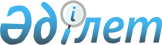 О проведении в 2009 году Года Казахстана в ГерманииРаспоряжение Премьер-Министра Республики Казахстан от 20 января 2009 года № 8-р



      С целью координации деятельности государственных органов Республики Казахстан по проведению в 2009 году Года Казахстана в Германии:





      1. Утвердить прилагаемые:





      1) состав Организационного комитета по подготовке и проведению в 2009 году Года Казахстана в Германии;





      2) План мероприятий по проведению в 2009 году Года Казахстана в Германии.





      2. Контроль за исполнением настоящего распоряжения возложить на Министерство экономики и бюджетного планирования Республики Казахстан.


      Премьер-Министр                            К. Масимов


Утвержден         



распоряжением Премьер-Министра



Республики Казахстан     



от 20 января 2009 года № 8-р 


                           





 Состав





 


Организационного комитета по подготовке и проведению





           


в 2009 году Года Казахстана в Германии



Султанов                   - Министр экономики и бюджетного



Бахыт Турлыханович           планирования Республики Казахстан,



                             председатель

Ильясов                    - Заведующий Центром внешней политики



Магжан Жанботаулы            Администрации Президента Республики



                             Казахстан (по согласованию)

Онжанов                    - Чрезвычайный и Полномочный Посол



Нурлан Баймолданович         Республики Казахстан в Федеративной



                             Республике Германия

Касымбеков                 - Заместитель Заведующего отделом



Талгат Амангельдинович       международных связей и протокола



                             Мажилиса Парламента Республики



                             Казахстан (по согласованию)

Куанганов                  - Ответственный секретарь Министерства



Фархад Шаймуратович          образования и науки Республики Казахстан

Бурибаев                   - вице-министр культуры и информации



Аскар Исмаилович             Республики Казахстан

Мамытбеков                 - вице-министр индустрии и торговли



Едиль Куламкадырович         Республики Казахстан

Меркель                    - первый заместитель Генерального



Иоганн Давидович             прокурора Республики Казахстан (по



                             согласованию)

Шаймагамбетов              - заместитель Председателя Национального



Еркин Мустафаевич            космического агентства Республики



                             Казахстан

Кожасбай                   - президент Торгово-Промышленной Палаты



Ерлан Садуакасович           Республики Казахстан (по согласованию)

Мусина                     - заместитель председателя правления



Лилия Сакеновна              акционерного общества "Национальный



                             Холдинг "КазАгро" (по согласованию)

Утвержден          



распоряжением Премьер-Министра



Республики Казахстан    



от 20 января 2009 года № 8-р





План мероприятий по проведению в 2009 году






Года Казахстана в Германии




Примечание:


МИД РК              - Министерство иностранных дел Республики Казахстан



МИТ РК              - Министерство индустрии и торговли Республики



                      Казахстан



МКИ РК              - Министерство культуры и информации Республики



                      Казахстан



МОН РК              - Министерство образования и науки Республики



                      Казахстан



МСХ РК              - Министерство сельского хозяйства Республики



                      Казахстан



МТС РК              - Министерство туризма и спорта Республики Казахстан



МЭБП РК             - Министерство экономики и бюджетного планирования



                      Республики Казахстан



МЮ РК               - Министерство юстиции Республики Казахстан



ГП РК               - Генеральная прокуратура Республики Казахстан



НКА РК              - Национальное космическое агентство Республики



                      Казахстан



АО «ФНБ «Самрук-



Казына»             - акционерное общество «Фонд национального



                      благосостояния «Самрук-Казына»



АО «НК «KFC»        - акционерное общество «Национальная компания



                      «Казакстан Ғарыш Сапары»



АО «РЦКС»           - акционерное общество «Республиканский центр



                      космической связи»



АО «НЦКИТ»          - акционерное общество «Национальный центр



                      космических исследований и технологий»



АО «СП «Байтерек»   - акционерное общество «Совместное предприятие



                      «Байтерек»



АО «Эйр Астана»     - акционерное общество «Эйр Астана»



АО «Нацхолдинг



«КазАгро»           - акционерное общество «Национальный холдинг



                      «КазАгро»



ДГП «Инфракос-экос» - дочернее государственное предприятие



                      «Инфракос-экос» при Национальном космическом



                      агентстве Республики Казахстан



ХОЗУ Парламента РК  - Хозяйственное управление Парламента Республики



                      Казахстан



КИСИ                - Казахстанский институт стратегических исследований



                      при Президенте Республики Казахстан



ТППРК               - Торгово-промышленная палата Республики



                      Казахстан



НЭПК «Союз



«Атамекен»          - Национальная экономическая палата Казахстана



                      «Союз «Атамакен»



Фонд «Даму»         - Фонд развития предпринимательства «Даму»



ОБСЕ                - Организация по безопасности и сотрудничеству



                      в Европе



ФРГ                 - Федеративная Республика Германия



МПА «Туран-Профи»   - Международная профессиональная академия



                      «Туран-Профи»



СМИ                 - средства массовой информации

					© 2012. РГП на ПХВ «Институт законодательства и правовой информации Республики Казахстан» Министерства юстиции Республики Казахстан
				

№




п/п



Наименование




мероприятия



Время и




место




проведения



Ответственные




исполнители



Источники финансирования



1



2



3



4



5



1. Мероприятия, находящиеся на контроле администраций президентов Республики




Казахстан и Германии



1. Мероприятия, находящиеся на контроле администраций президентов Республики




Казахстан и Германии



1. Мероприятия, находящиеся на контроле администраций президентов Республики




Казахстан и Германии



1. Мероприятия, находящиеся на контроле администраций президентов Республики




Казахстан и Германии



1. Мероприятия, находящиеся на контроле администраций президентов Республики




Казахстан и Германии



1.



Торжественное открытие




и закрытие Года




Казахстана в Германии,




проведение гала




концертов



Город




Берлин, 1 и




4 кварталы




2009 года



Администрация




Президента РК




(по со


гласова-




нию), 


МЭБП РК,




МКИ РК, 


МИД РК




и другие




заинтересованные




госорганы



Средства МКИ РК




156 500 


тыс. тенге




по бюджетной 


программе 011




«Проведение




социально-значимых и




культурных мероприятий».




Участие представителей




госорганов за счет средств




МИД РК 26 120 тыс. тенге




по бюджетной программе 005




«Заграничные командировки»



2.



Проведение Бизнес-




форума с участием




казахстанских и




германских предприни-




мателей по обсуждению




вопросов




сотрудничества



Город




Берлин,




1 квартал




2009 года



МИТ РК, АО «ФНБ




«Самрук-Казына»




(по согласованию)




и иные




организации



Средства МИТ РК




4 695 тыс. 


тенге




по бюджетной 


программе




001 «Услуги по




обеспечению конкуренто-




с


пособности несырьевого




сектора казахстанской




экономики и ее интеграции




в систему мирохозяйст-




венных связей, защита




отечественного потребителя




от некачественной




продукции, формированию




устойчивого развития




населенных пунктов и




территорий»



3.



Проведение официальных




приемов от имени Главы




государства по случаю




открытия и закрытия




Года Казахстана в




Германии



Город




Берлин, 1 и




4 кварталы




2009 года



МИД РК



Средства МИД РК




по бюджетной программе




006 


«Представительские




расходы»



2. Мероприятия, проводимые на уровне центральных государственных органов



2. Мероприятия, проводимые на уровне центральных государственных органов



2. Мероприятия, проводимые на уровне центральных государственных органов



2. Мероприятия, проводимые на уровне центральных государственных органов



2. Мероприятия, проводимые на уровне центральных государственных органов



4.



Подписание




«Меморандума об обмене




и правовом




сотрудничестве между




Министерством юстиции




Федеративной




Республики Германия 


и




Министерством юстиции




Республики Казахстан»



Город




Берлин, 1




квартал




2009 года



МЮ РК



Средства МИД РК




по бюджетной программе 005




«Заграничные командировки»



5.



Участие Казахстана в




ежегодной




международной ярмарке




«Зеленая неделя» (с 16




по 25 января 2009




года). Посещение




федеральных земель ФРГ



Города




Берлин,




Баден-




Вюр


темберг,




Бавария,




1 квартал




2009 года



МСХ РК,




Нацхолдинг




«КазАгро» (по




согласованию),




МИД РК, акимат




Акмолинской




области



Средства МИД РК




2 461 тыс. тенге по




бюджетной программе 005




«Заграничные командировки»



6.



Организация




конференции




выпускников Программы




повышения 


квалификации




руководящих работников




и менеджеров в сфере




экономики с




представителями




In Went



Город




Берлин,




1 квартал




2009 года



МЭБП РК, МИД РК,




МПА «Туран-




Профи» 


(по




согласованию)



Средства МИД РК




2 658 тыс. тенге по




бюджетной программе 005




«Заграничные командировки»




(предусматривается участие




6 чел.)



Средства МИД РК




3 021 тыс. тенге по




бюджетной программе 014




«Представление интересов




РК за рубежом» для МЭБП РК



7.



Проведение




тематического Форума




«Вклад Казахстана в




дело мира, стабильнос-




ти и разоружения».




Презентация книги




Президента Республики




Казахстан Назарбаева




Н.А. «Эпицентр мира»




на немецком языке



Город




Берлин,




1 квартал




2009 года



МИД РК



Средства МИД РК




2 040 тыс. тенге по




бюджетной программе 001




«Услуги по координации




внешнеполитической




деятельности»



8.



Организация встречи




парламентариев




Республики Казахстан и




ФРГ - членов




парламентских групп




«Германия-Казахстан».




Визит парламентской




делегации Республики




Казахстан в ФРГ



Города




Берлин,




Франкфурт


-




на-Майне,




2 квартал




2009 года



Парламент РК (по 




согласованию),




МИД РК



Средства ХОЗУ Парламента




РК 44 887 тыс. тенге по




бюджетной программе 001




«Обеспечение деятельности




Парламента РК»



9.



Участие Казахстана в




международной




промышленной выставке




«Hannover Messe 2009»



Город




Ганновер,




2 


квартал




2009 года



МИТ РК, МИД РК



Средства МИТ РК




46 000 тыс. тенге по




бюджетной программе 001




«Услуги по обеспечению




конкурентоспособности




несырьевого сектора




казахстанской экономики и




ее интеграции в систему




мирохозяйственных связей,




защита отечественного




потребителя от




некачественной продукции,




формированию устойчивого




развития населенных




пунктов и территорий»



10.



Организация выставки




ювелирных изделий,




декоративно-прикладно-




го 


искусства, фото и




изобразительного




искусства, редких




книг, Золотого




человека, сакского




золота, экспонатов




ранней и новой истории




в рамках Года




Казахстана в Германии



Города




Берлин,




Дрезден,




Ганновер,




Бонн,




В 


течении




1 полугодия




2009 года



МКИ РК, МИД РК



Средства МКИ РК




42 381 тыс. тенге по




бюджетной программе 011




«Проведение социально-




значимых и культурных




мероприятий»



11.



Проведение гастролей




Казахского




государственного




академического




оркестра народных




инструментов имени




Курмангазы



Города




Берлин,




Штутгарт,




Мюнхен, 2




квартал




2009 года



МКИ РК



Средства МКИ РК




44 000 тыс. тенге по




бюджетной программе 011




«Проведение социально-




значимых и культурных




мероприятий»



12.



Проведение гастролей




Государственного




республиканского




немецкого театра драмы




в ФРГ



Города




Берлин,




Мюнхен,




Мюнстер,




2 полугодие




2009 года



МКИ РК



Средства МКИ РК




24 500 тыс. тенге по




бюджетной программе 011




«Проведение социально-




значимых и культурных




мероприятий»



13



Проведение гастролей




Национального театра




оперы и балета им.




К.Байсеитовой



Города




Берлин,




Дрезден,




Бонн,




Штутгарт,




2 полугодие




2009 года



МКИ РК



Средства МКИ РК




80 000 тыс. тенге по




бюджетной программе 011




«Проведение социально-




значимых и культурных




мероприятий»



14



Широкое информационное




освещение мероприятий,




проводимых в рамках




Года Казахстана в




Германии через




государственные СМИ



В течении




года



МКИ РК



Средства МКИ РК.




В пределах предусмотренных




средств по бюджетной




программе 025 «Проведение




государственной




информационной политики»




на 2009 год



15



Перевод на немецкий




язык и издание




произведений казахских




классиков литературы



Город




Астана,




2009 год



МКИ РК



Средства МКИ РК.




В пределах средств




бюджетной программы




017 "Издание социально




важных видов литературы"



16.



Проведение научно-




практической




конференции




«Приоритеты




казахстанского




председательства в




ОБСЕ» с участием




экспертов Республики




Казахстан и ФРГ



Города




Берлин,




Бонн,




2 квартал




2009 года



МИД РК, КИСИ




(по 


согласованию)



Средства МИД РК




3 426 тыс. тенге по




бюджетной программе 005




«Заграничные командировки»




(предусматривается участие




8 чел.)




1 519 тыс. тенге по




бюджетной программе 014




«Представление интересов




РК за рубежом»



17.



Проведение научно-




практической




конференции «Путь в




Европу: казахстанская




модель экономической и




социальной




модернизации» с




участием экспертов




Республики Казахстан и




ФРГ



Город




Берлин,




4 квартал




2009 года



МИД РК, МЭБП РК,




МКИ РК, МТС РК.




МИТ РК, МЮ РК, ГП




РК (по




согласованию)



Средства МИД РК




3 247 тыс. тенге по




бюджетной программе 005




«Заграничные командировки»




(предусматривается участие




8 чел)




Средства МИД РК




1 519 тыс. тенге по




бюджетной программе 014




«Представление интересов




РК за рубежом»



18.



Организация Дней кино




Казахстана в ФРГ




(семинары и




демонстрация фильмов




Кыз-Жибек, М.Шокай,




плачь Лейлы, Улжан и




др.)



Города




Берлин,




Висбаден,




Котбус,




4 квартал




2009 года



МКИ РК, МИД РК



Средства МКИ РК




12 142 тыс. тенге по




бюджетной программе 011




«Проведение социально-




значимых и культурных




мероприятий»



19.



Проведение конференции




на тему «Межкультурный




диалог в Казахстане:




прогресс через




разнообразие»



Город Бонн,




4 квартал




2009 года



МИД РК



Средства МИД РК




1 519 тыс. тенге по




бюджетной программе 014




«Представление интересов




РК за рубежом»



20.



Участие Казахстана в




международной ярмарке




туризма в Баварии под




девизом «Тянь-Шань




встречает Альпы» с




дальнейшим переходом




на «ИТБ-2009»



Город




Мюнхен, с




26 февраля




по 2 марта




2009 года



МТС РК, МИД РК



Средства МИД РК




В пределах предусмотренных




средств по бюджетной




программе 014




«Представление интересов




РК за рубежом»



21.



Участие Казахстана в




ежегодной международ-




ной ярмарке туризма




«ИТБ-2009» (с 11 по 15




марта 2009 года) и




весеннего праздника




«Наурыз» с презента-




цией казахской кухни и




культурной программы



Город




Берлин,




с 


11 по




15 


марта




2009 


года



МТС РК, МИД РК



Средства МТС РК




25 677 тыс. тенге по




бюджетной программе 011




«Формирование туристского




имиджа»




Средства МИД РК




4 693 тыс. тенге по




бюджетной программе 014




«Представление интересов




РК за рубежом»



22.



Организация




совместного




«казахстанско-германс-




кого Дня космоса» с




презентацией




космических программ




Республики Казахстан и




ФРГ и посещения




объектов в Германии



Город




Бремен, май




2009 года



НКА РК, МИД РК,




АО «НК «KFC» (по




согласованию),




АО «РЦКС» (по




согласованию),




АО «НЦКИТ» (по




согласованию),




АО «СП «Байтерек»




(по согласова-




нию),




ДГП «Инфракос-




экос»



Средства МИД РК




1 852 тыс. тенге по




бюджетной программе 005




«Заграничные командировки»




(4 чел.)



За счет средств




организаций и предприятий



23.



Торжественное открытие




представительств




Центра международных




программ в континен-




тальной Европе и ФРГ



Города




Франкфурт-




на-


Майне,




Берлин, 1




квартал




2009 года



МОН РК, МИД РК



Средства МИД РК




3 600 тыс. тенге по




бюджетной программе




014 «Представление




интересов РК за рубежом»



24.



Проведение III Форума




студентов Казахстана в




Германии.




Встреча казахстанской




и немецкой молодежи



Город




Берлин,




2 квартал




2009 года



МИД РК, МОН РК



Средства МИД РК




850 тыс. тенге по




бюджетной программе 014




«Представление интересов




РК за рубежом»



25.



Организация музыкально




-развлекательного




вечера для молодежи




Республики Казахстан и




ФРГ



Город




Берлин,




2 квартал




2009 года



МИД РК



Средства МИД РК




850 тыс. тенге по




бюджетной программе




014 «Представление




интересов РК за рубежом»



26.



День экономики




Казахстана в Саксонии.




Презентация




государственной




программы




«Путь в 


Европу»



Город




Дрезден, 3




квартал




2009 года



МИД РК



Средства МИД РК




1 190 тыс.тенге по




бюджетной программе




014 «Представление




интересов РК за рубежом»



27.



Презентация «Казахской




библиотеки» и




творчества казахских




авторов в Германии.




Организация




литературных вечеров с




чтениями



Города




Берлин,




Кельн,




Веймар,




Лейпциг, 4




квартал




2009 года



МИД РК



Средства МИД РК




1 530 тыс. тенге по




бюджетной программе 001




«Услуги по координации




внешнеполитической




деятельности»



28.



Изготовление




программных брошюр,




пригласительных




открыток, плакатов и




рекламной продукции с




эмблемой Года




Казахстана в Германии



Город




Берлин, 1-4




кварталы




2009 года



МИД РК



Средства МИД РК




2 000 тыс.тенге по




бюджетной программе 001




«Услуги по координации




внешнеполитической




деятельности»



29.



Организация и




трансляция рекламного




ролика о проведении




Года Казахстана в




Германии на




телеканалах «Euronews»




и «Deutsche Welle»



По Европе,




1-4




кварталы




2009 года



МИД РК



Средства МИД РК




23 804 тыс.тенге




по бюджетной программе 001




«Услуги по координации




внешнеполитической




деятельности»



30.



Открытие тематических




рубрик в средствах




массовой информации




(телевидение, радио,




пресса)



По




Германии,




1-4




кварталы




2009 года



МИД РК



Средства МИД РК




8 325 тыс.тенге по




бюджетной программе 001




«Услуги по координации




внешнеполитической




деятельности»



3. Мероприятия, проводимые на уровне иных организаций



3. Мероприятия, проводимые на уровне иных организаций



3. Мероприятия, проводимые на уровне иных организаций



3. Мероприятия, проводимые на уровне иных организаций



3. Мероприятия, проводимые на уровне иных организаций



31.



Торжественное открытие




представительства




Торгово-


промышленной




палаты Республики




Казахстан в ФРГ



Город




Берлин, 2




квартал




2009 года




(май)



ТПП РК (по




согласованию),




МИД РК



Средства ТПП РК




2 000 тыс.тенге



32.



Презентации АО «ФНБ




«Самрук-Казына»,




госпрограммы «30




корпоративных лидеров




Казахстана» и




социально-предприни-




мательских корпораций




в 


рамках Дней экономи-




ки 


Казахстана в




федеральных землях




Бавария, Баден-




Вюртемберг, Северный




Рейн-Вестфалия



Города




Мюнхен,




Штутгарт,




Дортмунд,




Эссен, 1-3




кварталы




2009 года



АО «ФНБ




«Самрук-Казына»




(по согласова-




нию), МИД РК



Средства АО «ФНБ




«Самрук-Казына»



33.



Проведение заседания




казахстанско-германс-




кого Делового совета



ФРГ,




2 квартал




2009 года



НЭПК «Союз




«Атамекен»




(по 


согласованию)



Участие представителей




НЭПК «Союз «Атамекен» за




счет средств НЭПК



Участие представителей




МЭБП за счет средств МИД




РК по бюджетной программе




005 «Заграничные команди-




ровки» 1 600 тыс. тенге (3




чел)



34.



Организация




учебно-ознакомительной




поездки сотрудников




фонда «Даму» в




партнерские организа-




ции Германии (5




человек на 10 дней)



ФРГ,




2 квартал




2009 года



Фонд «Даму» (по




согласованию)



Средства АО «Фонд «Даму»




2 


059, 6 тыс. тенге



35.



Торжественное открытие




представительства




авиакомпании




«Эйр 


Астана»



Город




Франкфурт-




на-Майне,




1-2




кварталы




2009 года



АО «ФНБ «Самрук-




Казына» (по




согласованию), АО




«Эйр Астана» (по




согласованию),




МИД 


Республики




Казахстан



Средства АО «ФНБ




«Самрук-Казына»



4. Мероприятия, проводимые на уровне местных исполнительных органов



4. Мероприятия, проводимые на уровне местных исполнительных органов



4. Мероприятия, проводимые на уровне местных исполнительных органов



4. Мероприятия, проводимые на уровне местных исполнительных органов



4. Мероприятия, проводимые на уровне местных исполнительных органов



Акимат города Астаны



Акимат города Астаны



Акимат города Астаны



Акимат города Астаны



Акимат города Астаны



36.



Организация




товарищеской встречи




по боксу между




командами городов




Астаны и Берлин



Город




Берлин,




май-июнь




2009 года



Акимат города




Астаны, МИДРК



Местный бюджет 5000,0 тыс.




тенге по программе




359004000159



Акимат города Алматы



Акимат города Алматы



Акимат города Алматы



Акимат города Алматы



Акимат города Алматы



37.



Установление




партнерских связей




между городами Алматы




и Штутгарт. Дни




культуры города Алматы




в городе Штутгарт или




в городе Мюнхен:




1) фотовыставка и




выставка изделий народного декоративно-




прикладного искусства;




2) Гала-концерт




мастеров искусств




Казахстана;




3) Вечер традиционной




музыки, фольклорно-




этнографическое




представление.




Визит руководства




города Алматы в ФРГ



Города




Штутгарт и




Мюнхен.




3 квартал




2009 года



Акамат города




Алматы, МИД РК



Местами бюджет




67 000.0 тыс тенге,




программа




"Поддержка культурно-




досуговой работы"



38.



Участие в




международном проекте




по обмену школьниками




между Казахстаном и




Германией



Город




Оберкох,




Сентябрь




2009 года



Акимат города




Алматы, лингвис-




тические гимназии




№ 18 и № 68



Местный бюджет




2 880, 0 тыс. тенге,




программа 003105152



Акимат Карагандинской области



Акимат Карагандинской области



Акимат Карагандинской области



Акимат Карагандинской области



Акимат Карагандинской области



39.



Открытие тематических




рубрик в средствах




массовой информации.




Обеспечение широкого




освещения мероприятий




в СМИ



В течение




2009 года



Акимат




Карагандинской




области



Местный бюджет программа




002 «Проведение государст-




венной информационной




политики через СМИ»,




1,600 тыс. тенге -




печатные СМИ;




800 тыс. тенге -




электронные СМИ



Акимат Мангыстауской области



Акимат Мангыстауской области



Акимат Мангыстауской области



Акимат Мангыстауской области



Акимат Мангыстауской области



40.



Установление




партнерских связей




между портовыми




городами Актау и




Гамбург. Визит




руководства




Мангистауской области.



Город




Гамбург,




4 


квартал




2009 года



Акимат




Мангистауской




области, МИД РК



Местный бюджет




В пределах предусмотренных




средств по программе




001003149 «Прочие расходы»

